Boreham St. Andrew Parochial Church Council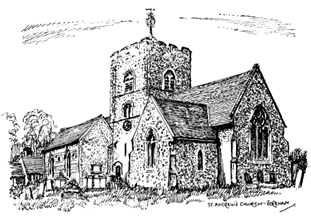 Data Protection PolicyIntroductionAs a charity, Boreham St. Andrew Parochial Church Council is not required to register under the 1998 Data Protection Act (the Act), but, as we process personal data, we are required to follow and abide by the eight Data Protection Principles which state that personal data must be:Processed fairly and lawfullyProcessed for limited purposes and in an appropriate wayAdequate, relevant and not excessive for the purposeAccurateNot kept longer than necessary for the purposeProcessed in line with data subjects' rightsSecureNot transferred to people or organisations situated in other countries without adequate protectionThis policy sets out how we ensure that this happens for all activities involving Boreham St. Andrew Parochial Church Council.  It applies to all employees and volunteers of the Parochial Church Council.  It was approved by the PCC at its meeting on 21st March 2018.Our Data Protection Co-ordinator, Lynn Mann (PCC Secretary) is responsible for ensuring compliance with the Act.  Any questions or concerns about the interpretation or operation of this policy should be taken up in the first instance with her.This policy is not part of any contract of employment but it is a condition of employment that employees and others who process personal data will adhere to the rules of the policy.  Any breach of the policy will be taken seriously.  Any volunteer or employee who considers that the policy has not been followed in respect of personal data about themselves or others should raise the matter with the Data Protection Co-ordinator in the first instance.Definitions in the ActThe Act defines personal data and its processing in the following terms:Data is recorded information whether stored electronically on a computer, in paper-based filing systems or other media. Data subjects include all living individuals about whom we hold personal data.  A data subject need not be a UK national or resident.  All data subjects have legal rights in relation to their personal data.Personal data means data relating to a living individual who can be identified from that data (or from that data and other information in our possession).  Personal data can be factual (such as a name, address or date of birth) or it can be an opinion (such as a performance appraisal).  It can even include a simple email address.  It is important that the information has the data subject as its focus and affects the individual's privacy in some way.  Mere mention of someone's name in a document does not necessarily constitute personal data, but personal details such as someone's contact details or salary would fall within the scope of the Act.The types of personal data that Boreham St. Andrew Parochial Church Council may be required to handle include information about current, past and prospective parishioners, employees, volunteers, customers, suppliers, conference and course attendees, those running or leading courses and others with whom we communicate.  Data controllers are the people or organisations who determine the purposes for which, and the manner in which, any personal data is processed.  They have a responsibility to establish practices and policies in line with the Act. Boreham St. Andrew Parochial Church Council is the data controller under the terms of the Act. Data users include employees and volunteers of Boreham St. Andrew Parochial Church Council whose work involves using personal data held by the church.  Data users have a duty to protect the information they handle by following our data protection and security policies at all times.Data processors include any person who processes personal data on behalf of a data controller.  This excludes volunteers or employees of Boreham St. Andrew Parochial Church Council (who are data users) but does include, for example, outside suppliers who are contracted to handle personal data on our behalf.Processing is any activity that involves use of the data.  It includes obtaining, recording or holding the data, or carrying out any operation or set of operations on the data including organising, amending, retrieving, using, disclosing, erasing or destroying it.  Processing also includes transferring personal data to third parties.  Sensitive personal data includes information about a person's racial or ethnic origin, political opinions, religious or similar beliefs, trade union membership, physical or mental health or condition or sexual life, or about the commission of, or proceedings for, any offence committed or alleged to have been committed by that person, the disposal of such proceedings or the sentence of any court in such proceedings.  Sensitive personal data can only be processed under strict conditions, including a condition requiring the express permission of the person concerned.  The Data Protection Principles in PracticeFair and lawful ProcessingThe Act is not intended to prevent the processing of personal data, but to ensure that it is done fairly and without adversely affecting the rights of the data subject.  For personal data to be processed lawfully, certain specific conditions have to be met.  These include, among other things, requirements that the data subject has consented to the processing, or that the processing is necessary for the legitimate interest of the data controller or the party to whom the data is disclosed.  The data subject must be told who the data controller is, the purpose for which the data is to be processed and the identities of anyone to whom the data may be disclosed or transferred.  We shall ensure that when personal data is collected, data subjects will be informed that the data will be held in accordance with the requirements of the 1998 Data Protection Act and in compliance with this policy, a copy of which can be obtained from the PCC Secretary / Data Protection Co-ordinator or Churchwardens and that their consent to the processing of data is assumed.When sensitive personal data is being processed, additional conditions must be met.  In most cases the data subject's explicit consent to the processing of such data will be required and processing will not be carried out until that has been obtained.  All instances involving sensitive personal data will be referred to the Data Protection Co-ordinator who will ensure that the requirements of the Act are followed.Processing for Limited PurposesPersonal data may only be processed for the specific purposes notified to the data subject when the data is first collected or for any other purposes specifically permitted by the Act, such as complying with requests from the police or other authorities.  We shall ensure that personal data is only collected for the legitimate purposes of Boreham St. Andrew Parochial Church Council and that it is not subsequently used for any other purpose.  If it becomes necessary to change the purpose for which the data is processed, the data subject will be informed of the new purpose before any processing occurs.Adequate, Relevant and Non-excessive processingPersonal data should only be collected to the extent that it is required for the specific purpose notified to the data subject.  We shall ensure that only necessary data is collected and that any data which later becomes irrelevant will be destroyed.Accurate Data Personal data must be accurate and kept up to date.  We shall take steps to check the accuracy of any personal data at the point of collection and at regular intervals afterwards.  Inaccurate or out-of-date data will be destroyed.Timely ProcessingPersonal data should not be kept longer than is necessary for the purpose for which it was collected.  We shall ensure that data is destroyed or erased from our systems when it is no longer required.Processing in line with Data subject’s rightsData must be processed in line with data subjects' rights.  We shall ensure that data subjects have a right to the following:To request access to any data held about them (known as a subject access request q.v.)To prevent the processing of their data for direct-marketing purposesTo ask to have inaccurate data amendedTo prevent processing that is likely to cause damage or distress to themselves or anyone elseSecurity and Disclosure of Personal DataThe Act requires us to put in place procedures and technologies to maintain the security of all personal data from the point of collection to the point of destruction.  We shall ensure that appropriate security measures are taken to prevent unlawful or unauthorised processing of personal data and against the accidental loss of, or damage to, personal data.  In particular, we shall ensure that personal data is only disclosed in accordance with our policy. This includes the disclosure of contact details only to individual members of Boreham St. Andrew Church upon request for information for a known purpose within this church.We shall also take the following steps to secure personal data:Only those employees or volunteers who are authorised to use the data will be able to access it and process itPersonal data will only be stored in as limited way as possible on the PCs of the incumbent, churchwardens, ER / Gift Aid officers, PCC / Committee secretaries and Safeguarding Officer, prior to moving towards a more centralised computer data storage system in the years to come.Paper documentation and registers will be kept safely and where necessary, in locked safes and cupboards if they hold personal data of any kind.  When destroying personal data, paper documents will be shredded and CD-ROMs will be physically destroyedData users will be required to ensure that individual monitors do not show confidential information to passers-by and that they log off from their PC or lock their computer when it is left unattendedWhen receiving telephone or email enquiries, employees and volunteers will be required to be careful about disclosing any personal data held on our systems.  In particular they will:Check the caller's identity to make sure that data is only given to a person who is entitled to itSuggest that the caller put their request in writing where the employee or volunteer is not sure about the caller's identity and where their identity cannot be checkedRefer to the Data Protection Co-ordinator for assistance in difficult situationsPersonal data will only be transferred to a third-party data processor, such as a supplier under contract to Boreham St. Andrew Parochial Church Council, if they agree to comply with these procedures and policies, or if they put in place adequate measures which satisfy us that they will comply with the Act.Dealing with subject access requestsA formal request from a data subject for information we hold about them must be made in writing or by email to the Data Protection Co-ordinator.  A fee of £10 will be charged for each disclosure.  Employees or volunteers who receive a subject access request will forward it to the Data Protection Co-ordinator immediately who will take appropriate action in accordance with the Act.Boreham St. Andrew PCCAdopted at the PCC Meeting on 21st March 2018Reviewed 13th March 2019Reviewed 15th March 2021Reviewed 14th March 2022Reviewed 16th March 2023